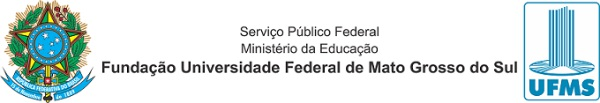 EDITAL PROAES/UFMS Nº 84, DE 10 DE JULHO DE 2024.ANEXO IIFORMULÁRIO DE INSCRIÇÃO – AUXÍLIO EMERGENCIAL 2024NOME: ________________________________________________________________ RGA: __________________________________________________________________ Solicito o auxílio emergencial pelo(s) motivo(s) abaixo assinalado(s): (  ) Despesas com transporte (   ) Despesas com creche  Declaro ciência de que: 1. Os documentos comprobatórios da situação devem ser anexados no sistema de seleção juntamente com este formulário.2. A classificação será de acordo com o somatório dos critérios disposto no item 1.1. do edital de seleção, e para desempate serão adotados os seguintes critérios: menor renda per capita, maior carga horária cursada e maior idade. 3. A não veracidade das informações fornecidas pelo estudante ensejará no cancelamento do auxílio, além da aplicação das sanções administrativas, civis e criminais cabíveis, observados o contraditório e a ampla defesa. (especificar cidade), _______ de _______________ de ______.________________________________Assinatura do Estudante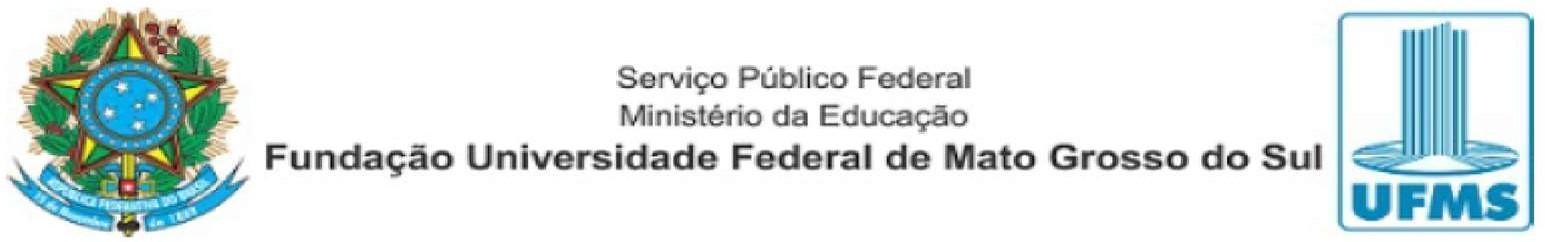 ANEXO IVDECLARAÇÃO DE DESPESAS COM TRANSPORTEEu, __________________________________________________________, inscrito (a) no CPF sob o número_________________, declaro para os devidos fins que o serviço de transporte prestado pela empresa ______________________________________ no qual utilizo no trajeto para a UFMS, encontra-se interrompido no período compreendido entre 08 de julho de 2024 e três de agosto de 2024.Esta declaração tem como objetivo comprovar a interrupção temporária dos serviços de transporte durante o período mencionado. Caso seja necessário, estou à disposição para fornecer informações adicionais ou esclarecer dúvidas._________________________________________Assinatura do(a) estudanteANEXO VDECLARAÇÃO DE DESPESAS COM CRECHEEu, __________________________________________________________, inscrito (a) no CPF sob o número_________________, declaro para os devidos fins que tenho o seguinte(s) dependente(s):______________________________________________________________________________________,  atendido(s) na creche:_______________________________________________________________________________, e os serviços da mesma encontram-se interrompidos no período compreendido entre 08 de julho de 2024 e três de agosto de 2024.Esta declaração tem como objetivo comprovar a interrupção temporária dos serviços de creche durante o período mencionado. Caso seja necessário, estou à disposição para fornecer informações adicionais ou esclarecer dúvidas._________________________________________Assinatura do(a) estudante